                                         English Guide                   (Departamento de Inglés)Name:                                                                Date: ________ Semana del 30 de Junio al 3                                                                                                                                               de JulioClass:    3ºs MediosObjetivo:-  Leer y demostrar comprensión de ideas principales e información relevante de                        texto relacionado con el mundo del trabajo.        -     Reconocer vocabulario temático, palabras y frases claves       Queridos alumnos en esta guía comenzaremos con actividades de la primera lección del texto de estudio  Actividades para la semana del 30 de Junio al 3 de Julio       ( ítem 1 al 4)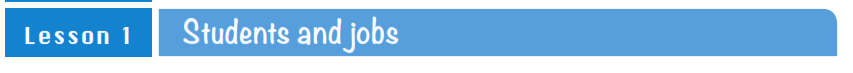 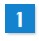 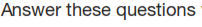 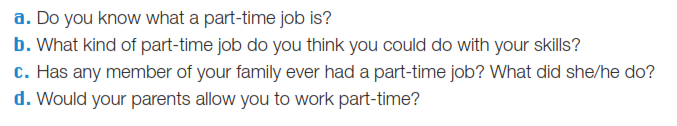 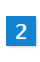 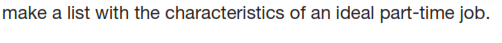 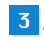 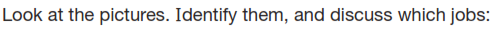 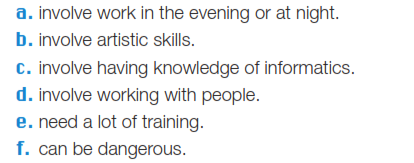 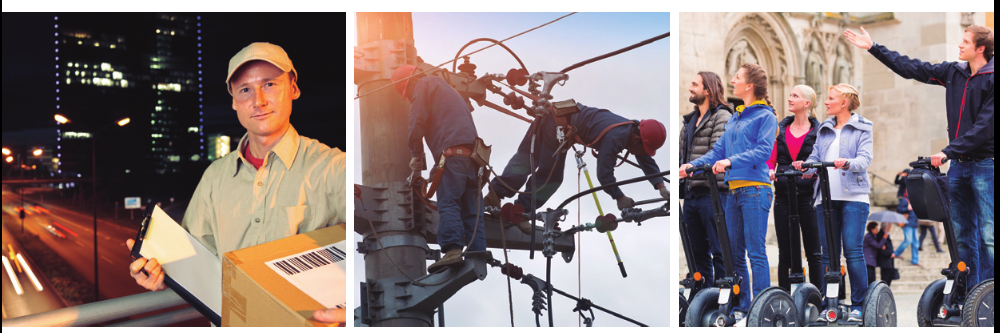 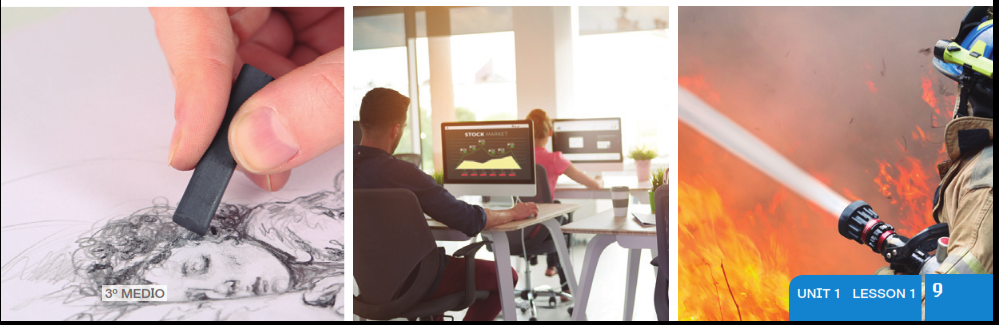 4.    Write the meaning in Spanish of the following words. Use a dictionary.                                             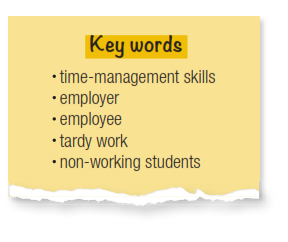 Actividades para la semana del 6 de Julio al 10 de Julio  .     ( item 5, Lectura de textos,/ Smart reading, Ejercicio 1. / Your Analysis, ejercicio 1 y 2 )5. Read the texts carefully. Pay special attention to the new vocabulary. Autoevaluación Responde esta autoevaluación con una (X)  frente a cada opción.                                                                                                                                                      Siempre      Nunca       A veces                                                                                                    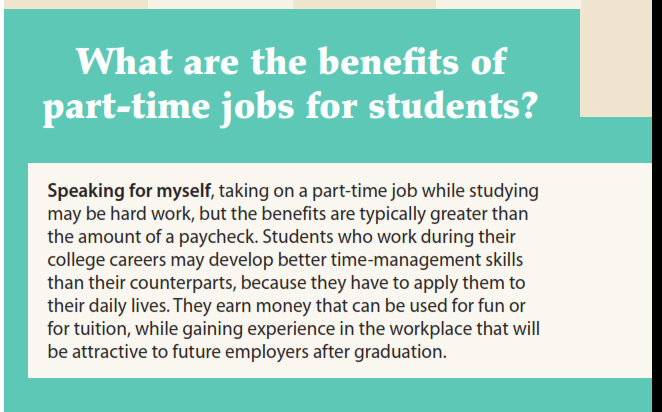 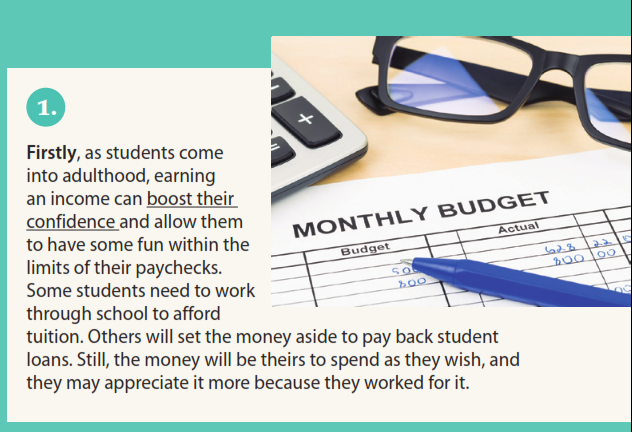 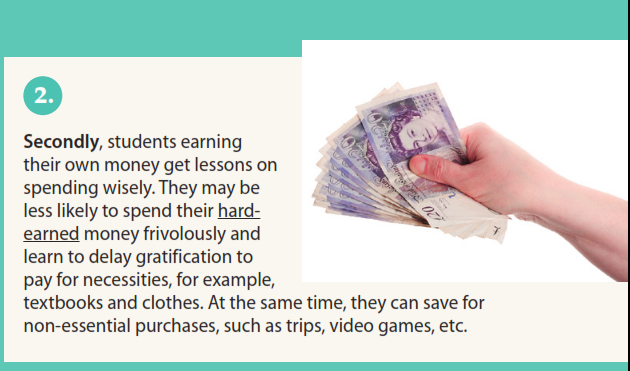 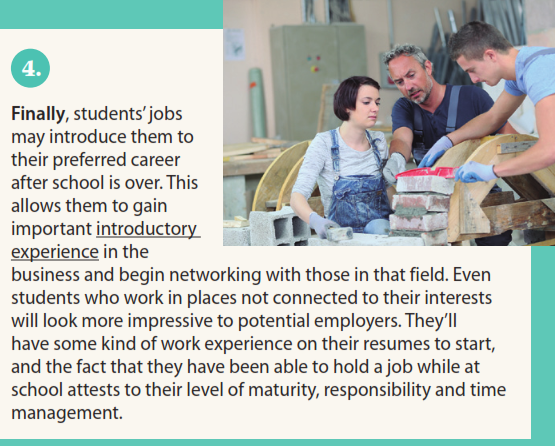 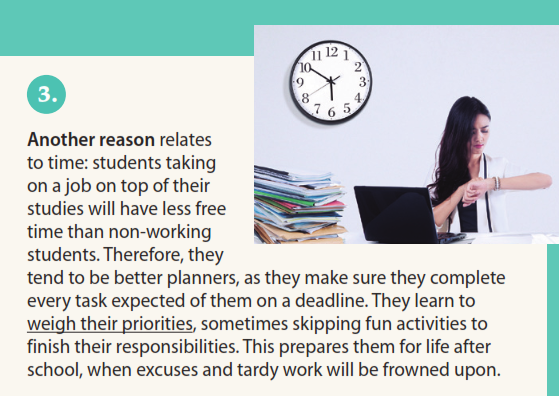 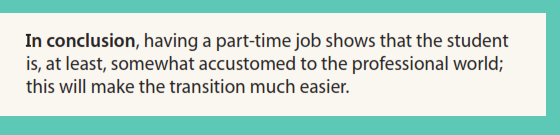 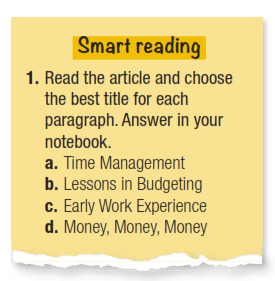 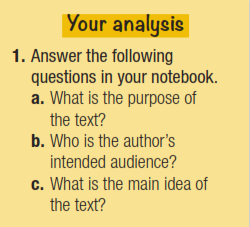 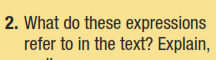 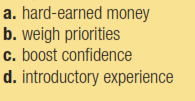 1.   Leo y entiendo los objetivos de la guía                                                                      2.   Leo y entiendo las instrucciones de cada ítem3.   Me concentro para realizar la guía en un tiempo moderado.4.   Entiendo en inglés el tema y vocabulario5.   Recurro y busco nuevas palabras en el diccionario6.   Demuestro una actitud positiva frente al aprendizaje del idioma          inglés.Estimados alumnos envía esta guía a tu profesor correspondiente. Para consultas o dudas envía un mensaje o de lo contrario debes ir archivandolas en tu carpeta o cuadernoMiss Bárbara Hernández                             barbarahernandez@maxsalas.clMiss Paola Villalobos Vicencio                   paolavillalobosvicencio@gmail.comMiss Jenny Ordóñez                                     jennyordonez@maxsalas.clMiss Janet Sepúlveda                                   janettsepulveda@maxsalas.cl